بسم الله الرحمن الرحيماختبار الكفايات اللغوية  1-2 الكفاية القرائية   – للعام الدراسي 1444هـنموذج بـــــــــــــــــــــــــــــــــــــــــــــــــــــــــــــــــــــــــــــــــــــــــــــــــــــــــــــــــــــــــــــــــــــــــــــــــــــــــــــــــــــــــــــــــــــــــــــــــــــــــــــــــــــــــالسؤال الأول :   اختر الإجابة الصحيحة    رابط الإجابة عن الاختبار https://youtu.be/6-30zNcoMS0المملكة العربية السعوديةوزارة التعليمإدارة التعليم .................مدرسة : ......................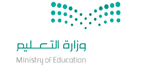 المادة : الكفايات اللغوية  1-2   السنة الأولى المشتركة – مسارات الزمن : ساعة  اسم الطالب : ........................................................................................................السنة الأولى المشتركة ــ مسارات  201- " تأتي عملية البحث ضمن :.....1- " تأتي عملية البحث ضمن :.....1- " تأتي عملية البحث ضمن :.....1- " تأتي عملية البحث ضمن :.....1- " تأتي عملية البحث ضمن :.....أ – القراءة المتأنية للفهم والتفسيرأ – القراءة المتأنية للفهم والتفسيرب- الاستطلاعجـ - القراءة حول النصجـ - القراءة حول النص2-.العلم نور والجهل ظلام .          الفن البلاغي في العبارة السابقة :2-.العلم نور والجهل ظلام .          الفن البلاغي في العبارة السابقة :2-.العلم نور والجهل ظلام .          الفن البلاغي في العبارة السابقة :2-.العلم نور والجهل ظلام .          الفن البلاغي في العبارة السابقة :2-.العلم نور والجهل ظلام .          الفن البلاغي في العبارة السابقة :أ – توريةأ – توريةب- سجع        جـ ـ تضاد    جـ ـ تضاد    3- ‏العلم الذي يهتم بالسجع والجناس هو علم......3- ‏العلم الذي يهتم بالسجع والجناس هو علم......3- ‏العلم الذي يهتم بالسجع والجناس هو علم......3- ‏العلم الذي يهتم بالسجع والجناس هو علم......3- ‏العلم الذي يهتم بالسجع والجناس هو علم......أ- البيان  ب ـ البديعب ـ البديعب ـ البديعجـ ـ المعاني4- "من عناصر المقال:4- "من عناصر المقال:4- "من عناصر المقال:4- "من عناصر المقال:4- "من عناصر المقال:أ- المقدمةب –الأشخاصب –الأشخاصب –الأشخاصج- الأحداث5- البنية الأدبية للنص تتكون من ......بنى أساسية.5- البنية الأدبية للنص تتكون من ......بنى أساسية.5- البنية الأدبية للنص تتكون من ......بنى أساسية.5- البنية الأدبية للنص تتكون من ......بنى أساسية.5- البنية الأدبية للنص تتكون من ......بنى أساسية.أ- ثلاثأ- ثلاثب –  أربعب –  أربعجـ - خمس6- عناصر النص الأساسية مثل الوزن والقافية أو المقدمة أو الشخصيات تسمى6- عناصر النص الأساسية مثل الوزن والقافية أو المقدمة أو الشخصيات تسمى6- عناصر النص الأساسية مثل الوزن والقافية أو المقدمة أو الشخصيات تسمى6- عناصر النص الأساسية مثل الوزن والقافية أو المقدمة أو الشخصيات تسمى6- عناصر النص الأساسية مثل الوزن والقافية أو المقدمة أو الشخصيات تسمىأ- البنية العلميةأ- البنية العلميةب - البنية الفنيةب - البنية الفنيةجـ - البنية التحتية7- عندما نحلل بنية المعنى نبحث عن:7- عندما نحلل بنية المعنى نبحث عن:7- عندما نحلل بنية المعنى نبحث عن:7- عندما نحلل بنية المعنى نبحث عن:7- عندما نحلل بنية المعنى نبحث عن:أ- العواطف والانفعالاتأ- العواطف والانفعالاتب –  نوع النصب –  نوع النصجـ - عناصره الأساسية 8 – التصوير الفني يكون في :8 – التصوير الفني يكون في :8 – التصوير الفني يكون في :8 – التصوير الفني يكون في :8 – التصوير الفني يكون في :أ – التكرارأ – التكرارب- التشبيهب- التشبيهجـ - التقفيه9-  استخدام كلمتين متشابهين في اللفظ مختلفتين في المعنى يسمى:....9-  استخدام كلمتين متشابهين في اللفظ مختلفتين في المعنى يسمى:....9-  استخدام كلمتين متشابهين في اللفظ مختلفتين في المعنى يسمى:....9-  استخدام كلمتين متشابهين في اللفظ مختلفتين في المعنى يسمى:....9-  استخدام كلمتين متشابهين في اللفظ مختلفتين في المعنى يسمى:....أ- السجع أ- السجع ب – الجناس  ب – الجناس  جـ -  مجاز10-  المغزى أو الرسالة التي تحملها القصة وغالباً  ما تكون ضمنية هي:......10-  المغزى أو الرسالة التي تحملها القصة وغالباً  ما تكون ضمنية هي:......10-  المغزى أو الرسالة التي تحملها القصة وغالباً  ما تكون ضمنية هي:......10-  المغزى أو الرسالة التي تحملها القصة وغالباً  ما تكون ضمنية هي:......10-  المغزى أو الرسالة التي تحملها القصة وغالباً  ما تكون ضمنية هي:......أ- الأشخاصأ- الأشخاصب – الفكرةب – الفكرةجـ -  الزمان والمكان11-  المحافظة على إيقاع ( وزن ) محدد ينتظم النص به ؛ صفة أدبية تميز:11-  المحافظة على إيقاع ( وزن ) محدد ينتظم النص به ؛ صفة أدبية تميز:11-  المحافظة على إيقاع ( وزن ) محدد ينتظم النص به ؛ صفة أدبية تميز:11-  المحافظة على إيقاع ( وزن ) محدد ينتظم النص به ؛ صفة أدبية تميز:11-  المحافظة على إيقاع ( وزن ) محدد ينتظم النص به ؛ صفة أدبية تميز:أ- الشعرأ- الشعرب – المقال  ب – المقال  جـ -  القصة12-  في النص .......تفخيم وتعميم ووقوف عند الجماليات.12-  في النص .......تفخيم وتعميم ووقوف عند الجماليات.12-  في النص .......تفخيم وتعميم ووقوف عند الجماليات.12-  في النص .......تفخيم وتعميم ووقوف عند الجماليات.12-  في النص .......تفخيم وتعميم ووقوف عند الجماليات.أ- العلمي أ- العلمي ب – الأدبيب – الأدبيجـ -  العلمي الأدبي13- ( أسلوب التعجب و أسلوب الاستثناء) يعتبر من أدوات القارئ :13- ( أسلوب التعجب و أسلوب الاستثناء) يعتبر من أدوات القارئ :13- ( أسلوب التعجب و أسلوب الاستثناء) يعتبر من أدوات القارئ :13- ( أسلوب التعجب و أسلوب الاستثناء) يعتبر من أدوات القارئ :13- ( أسلوب التعجب و أسلوب الاستثناء) يعتبر من أدوات القارئ :أ- البلاغيةأ- البلاغيةب – النحوية ب – النحوية جـ الثقافية14( من عاش مات ، ومن مات فات ، وكل ما هو آتٍ آت ) ، الفن البلاغي في العبارة السابقة :14( من عاش مات ، ومن مات فات ، وكل ما هو آتٍ آت ) ، الفن البلاغي في العبارة السابقة :14( من عاش مات ، ومن مات فات ، وكل ما هو آتٍ آت ) ، الفن البلاغي في العبارة السابقة :14( من عاش مات ، ومن مات فات ، وكل ما هو آتٍ آت ) ، الفن البلاغي في العبارة السابقة :14( من عاش مات ، ومن مات فات ، وكل ما هو آتٍ آت ) ، الفن البلاغي في العبارة السابقة :أ- الجناسأ- الجناسب – السجعب – السجعجـ -  تضاد15-  (الجبروت  ) معنى توحي به كلمة15-  (الجبروت  ) معنى توحي به كلمة15-  (الجبروت  ) معنى توحي به كلمة15-  (الجبروت  ) معنى توحي به كلمة15-  (الجبروت  ) معنى توحي به كلمةأ- الاستعمارأ- الاستعمارب – فرعونب – فرعونجـ -  الليل16- ( استخدام جملة أو تركيب للدلالة على شيء يرتبط بها) التعريف السابق لأسلوب :16- ( استخدام جملة أو تركيب للدلالة على شيء يرتبط بها) التعريف السابق لأسلوب :16- ( استخدام جملة أو تركيب للدلالة على شيء يرتبط بها) التعريف السابق لأسلوب :16- ( استخدام جملة أو تركيب للدلالة على شيء يرتبط بها) التعريف السابق لأسلوب :16- ( استخدام جملة أو تركيب للدلالة على شيء يرتبط بها) التعريف السابق لأسلوب :أ- الاستعارةأ- الاستعارةب – التشبيه ب – التشبيه جـ -  الكناية  17-  محمد شعلة في الفصل ، الأسلوب البلاغي في هذه العبارة :17-  محمد شعلة في الفصل ، الأسلوب البلاغي في هذه العبارة :17-  محمد شعلة في الفصل ، الأسلوب البلاغي في هذه العبارة :17-  محمد شعلة في الفصل ، الأسلوب البلاغي في هذه العبارة :17-  محمد شعلة في الفصل ، الأسلوب البلاغي في هذه العبارة :أ- تشبيه أ- تشبيه ب – كنايةب – كنايةجـ -  سجع18-  ‏من أدوات قارئ النص الأدبي :18-  ‏من أدوات قارئ النص الأدبي :18-  ‏من أدوات قارئ النص الأدبي :18-  ‏من أدوات قارئ النص الأدبي :18-  ‏من أدوات قارئ النص الأدبي :أ- الاستطلاعأ- الاستطلاعب – البحث ب – البحث جـ -  الثقافة   19-"  ( زارني القمر ) نوع الأسلوب في المعرفة البلاغية :19-"  ( زارني القمر ) نوع الأسلوب في المعرفة البلاغية :19-"  ( زارني القمر ) نوع الأسلوب في المعرفة البلاغية :19-"  ( زارني القمر ) نوع الأسلوب في المعرفة البلاغية :19-"  ( زارني القمر ) نوع الأسلوب في المعرفة البلاغية :أ- الاستعارةأ- الاستعارةب – التشبيهب – التشبيهجـ -  الكناية  20-  الصور الخيالية المبتكرة للأشياء نسميها :20-  الصور الخيالية المبتكرة للأشياء نسميها :20-  الصور الخيالية المبتكرة للأشياء نسميها :20-  الصور الخيالية المبتكرة للأشياء نسميها :20-  الصور الخيالية المبتكرة للأشياء نسميها :أ- بنية المعنى.أ- بنية المعنى.ب – رؤية الأديبب – رؤية الأديبجـ -  فنية المعنى  